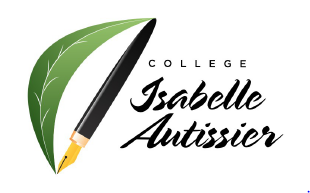 FOURNITURES DEMANDÉES AUX ÉLÈVES POUR L’ANNÉE SCOLAIRE : 2023-2024 classes de 6ème   En réserve : prévoir au moins 2 cahiers grand format de 48 pages. 																22/04/2022 – validéeMatériels de base obligatoire :1 véritable cartable (solide) - 1 trousse - 1 agenda une page par jour-1 stylo à encre à cartouches ou un stylo bille : 1 noir, 1 bleu, 1 vert, 1 rouge (éviter les stylos 4 couleurs)- 1 un crayon bois HB-1 taille crayon à réservoir - 1 gomme blanche - 1 boîte de 12 crayons de couleurs - 1 pochette de 12 feutres - 4 surligneurs de couleurs différentes - 1 paire de ciseaux à bouts ronds (12 à 13 cm maximum) - 1 bâton de colle - rouleau de ruban adhésif sans dévidoir - 1 cahier de brouillon - 1 chemise cartonnée avec rabats valable pour toutes les matières-des copies grands carreaux simples et doubles (21x29,7) - des feuilles de papier millimétré (non transparent) - 1 règle transparente graduée de 30 cm avec rebord anti-tâche - 1 ruban correcteur. 1 compas à bague (pour y glisser un crayon)Une calculatrice scientifique collège (types conseillés : casio fx 92 collège ou texas instrument collège)DisciplinesFournitures scolairesFournitures scolairesFournitures scolairesFournitures scolairesDisciplinesCahiers 24x32 grands carreaux de 96 pages, sans spirale, 80g/m avec couverture en polypropylène.Classeursouple (21x29,7)Intercalaires cartonnés (I) et pochettes plastiques transparentes perforées(PP)Matériels spécifiquesFrançais2Les 2 cahiers ne sont pas amenés en début d’année : c'est pour l'ensemble de l'année – 1 protège cahier rouge- 1 cahier de brouillon (petit format) – Prévoir l’achat de 4 à 6 livres, format poche dans l’année scolaire.Un dictionnaireAnglais22 protège-cahiers – 10 feuilles simples – 1 pochette plastique transparente perforée. Allemand1 un protège- cahier à rabats si le cahier n’est pas plastifiéMathématiques2rapporteur transparent – équerre Histoire- GéographieEMC2 cahiers grand format et grands carreaux de 96 pages 1 cahier de 48 pages (grand format et grands carreaux)Technologie16(I) et 20(PP)100 feuilles à petits carreaux 5X5 Sciences physiques 2 cahiers grand format de 48 pages petits carreaux  Sciences de la Vie et de la Terre11 cahier de brouillon Arts plastiques1 pochette de papier à dessin blanc de format 24x32 cm –2 pinceaux souples (n°16 et n°2) - 2 pinceaux brosses (n°18 et n°4) - tubes de peinture à la gouache (les 5 couleurs primaires) - 1 tube de colle liquideEducation musicale1 porte vues (60 vues) - 1 paire d’écouteurs mini jack EPS1 tenue de sport 1 survêtement - 1 coupe -vent - 1 paire de chaussures de sport pour l'extérieur- 1 gourde d’eau. Piscine: lunettes - 1 maillot de bain - 1 bonnet de bain en silicone obligatoire - 1 sac de sport